Can you follow Kipper the Dog's counting instructions?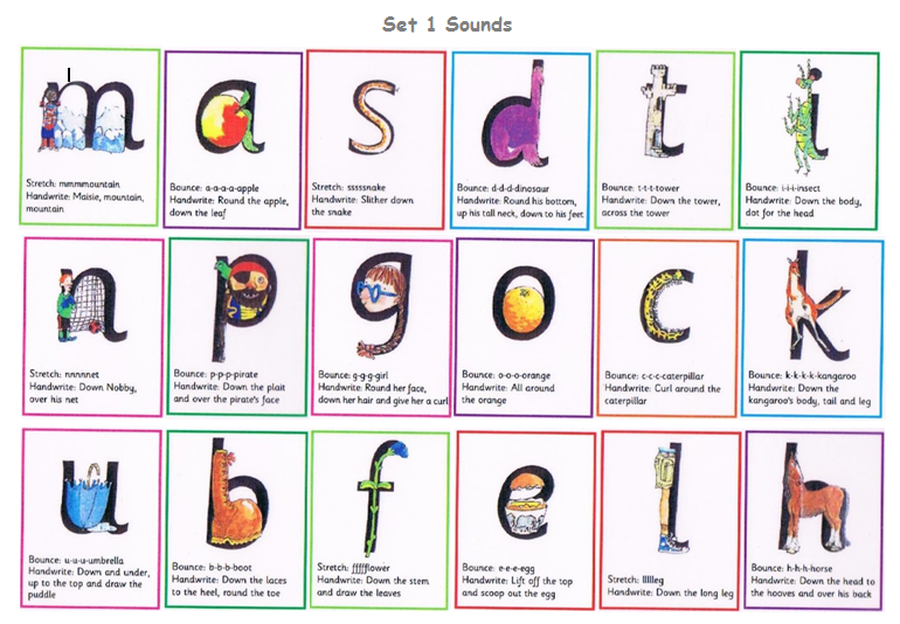 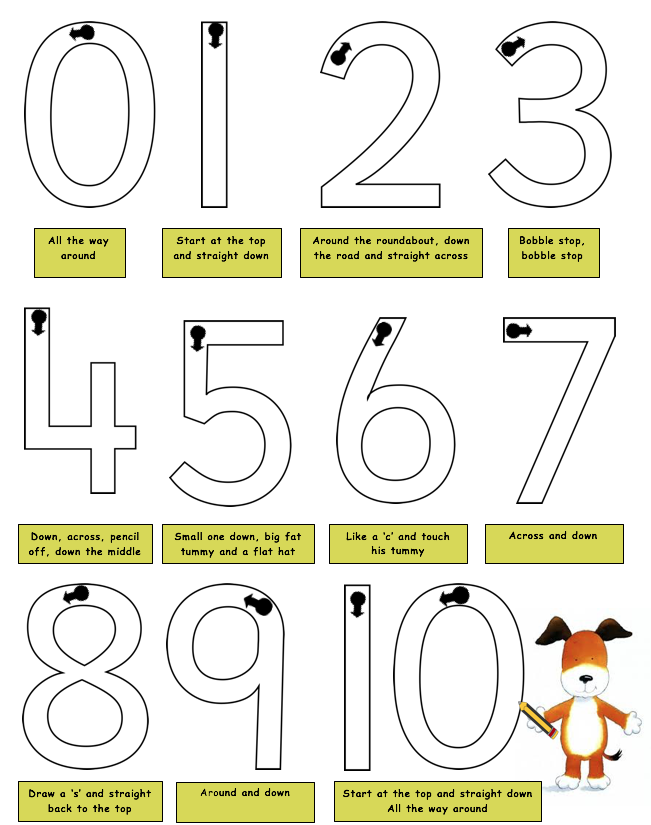                             InstructionCan I do it?   Tick in one of the boxes belowCan I do it?   Tick in one of the boxes below                            Instruction      Yes I canNearly did itKipper wants you to count all of you fingers.Kipper wants you to clap your hands 3 times.Kipper wants you to jump 5 times.Kipper wants you to find 6 spoonsKipper wants you to hop 4 times.Kipper wants you to blink 10 times